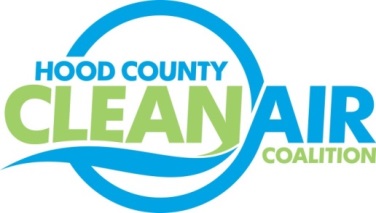 Meeting: Thursday, October 6, 2016Neely House304 East Rucker Street, Granbury, Texas 760488:30-10:00 a.m.AgendaCall Meeting to OrderEPA Updates – Randy Pitre Regional Updates – Michelle McKenzieFY 2017 Training and Event ScheduleWhite House Seeking Pledge-Style Fleet Electrification and Charging Infrastructure Commitments from Local GovernmentsNorth Central Texas Energy Forum Scheduled for October 26th, 9:30-3:30, West Irving LibraryFeedback Requested about Fleet Alternative Fuel Vehicle Obstacles and Procurement Plans Until the End of the Year:  https://www.surveymonkey.com/r/FleetsFortheFuture Air Quality Funding Opportunities for VehiclesLocal Updates – Michelle McKenzieReview of September Meeting Summary Review of ProjectsMonthly Budget Review for AugustStatus of Projects FY 16/17ReportsSeptember Ozone UpdateCommunity Appreciation DayAir North Texas Conference CallOA Update  5.)  Discussion 6.)  Adjourn 